                      “Comfortable Country Living”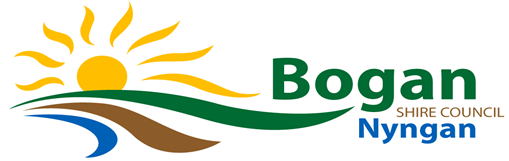 BOGAN SHIRE COUNCILGOVERNMENT INFORMATION (PUBLIC ACCESS) ACT 2009DISCLOSURE LOGThis disclosure log provides the date the decision was made to release the information; a description of the information provided and details about whether the information is publicly available and how it can be accessed.This disclosure log is continually updated as formal applications are processed and released under the Government Information (Public Access) Act 2009.Date of Decision ofApplicationDescription of information providedIs the information publicly available and if so, how? 